Question 1: An angle that turns through 1/360 of a circle is a ______.one degree angleright anglestraight angleacute angleQuestion 2: 



The angle between lines a and c in the figure above measures: _______.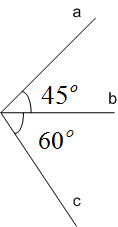 fifty five degreessixty five degreesseventy five degreesone hundred and five degreesQuestion 3: Which lines are parallel, in the figure below?


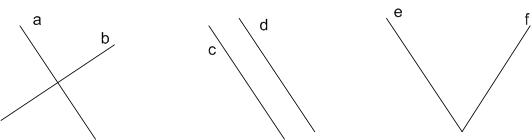 a and bc and de and fQuestion 4: In the figure below, the ________________ triangle is a right triangle.
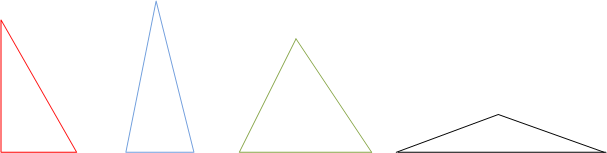 Question 5: Which of the lines a and b are lines of symmetry for the rhombus ABCD?

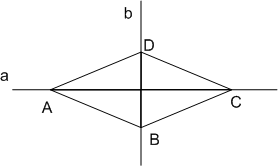 abboth a and bneither a nor bQuestion 6: A two feet piece of tape is 24 times as long as another piece of tape that measures:one inchone and a half inchestwo inchesfour inchesQuestion 7: Six minutes are equal to _______seconds.
Question 8: A 2kg laptop computer is ______times heavier than a 500g tablet computer.Question 9: An electric cable 144 meters long is cut into 24 equal length smaller cables. What is the length of each of the 24 cables?4 meters6 meters8 meters12 metersQuestion 10: The length of a rectangular room is 6 meters and the area of the same room is 21 square meters. The width of this room is ________meters.
Question 11: In the figure below, O1 is the center of circle C, O2 is the intersection of diagonals of square S and O3 is the intersection of diagonals of rectangular R.



Which of the following statements is true?
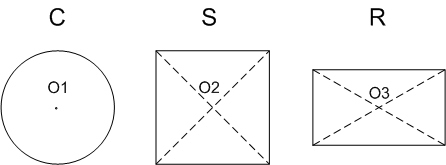 Any line that passes through point O3 is a line of symmetry for rectangle RAny line that passes through point O2 is a line of symmetry for square SAny line that passes through point O1 is a line of symmetry for circle C
